AGENDA10:30 – 17:00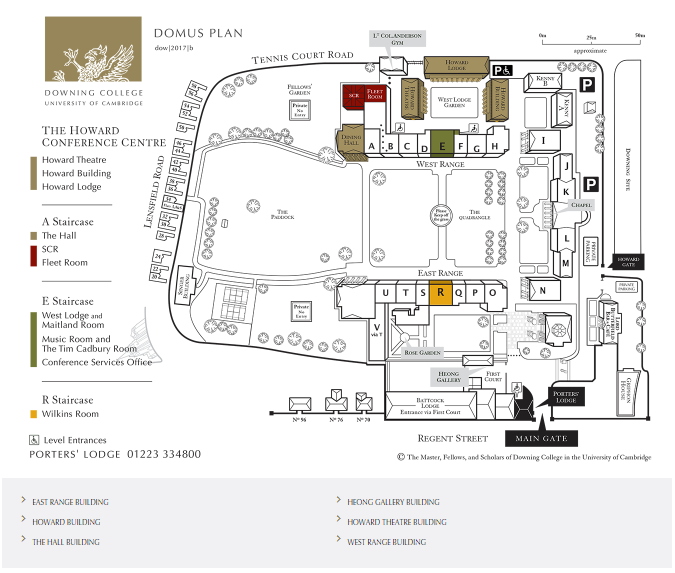 Location:The Howard Building, Downing College, Cambridge9:30 – 10:30Steering Committee meeting (s/c members only)10:30 – 11:00Coffee 11:00 - 11:45Welcome and update on MAGICProf Paul Linden (University of Cambridge)11:45 - 12:15Addressing urban air quality issues – sensing and dataDaniel Clarke (Cambridge City Council)Anne-Marie Hindley(Cambridge City Council)12:15 - 12:45Development of an online chemistry module for the microscale urban climate model PALM-4U within the [UC]2 program Sabine Banzhaf (Institute of Meteorology, Freie Universitat, Berlin)12:45 - 13:45Lunch13:45 - 14:15MAGIC traffic modellingAnna Schroeder (University of Cambridge)14:15 - 14:45Natural ventilation in architecture Craig Robertson (Allford Hall Monoghan Morris)14:45 - 15.15Breakout groups15:15 - 16:00Networking break16:00 - 16:30Feedback from Breakout Groups16:30 - 16:45Feedback from Steering CommitteeJimmy Lirvat (Dyson)16:45 - 17:00Concluding remarksProf Paul Linden17:00Depart17:00 – 17:30Steering Committee meeting (s/c members only)